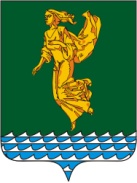 Иркутская областьАдминистрация города АнгарскаПОСТАНОВЛЕНИЕО внесении  изменений в постановление администрации города Ангарска от 02.10.2014 № 1395-г «Об утверждении ведомственной целевой программы «Модернизация системы водоснабжения и  водоотведения города Ангарска» на 2015–2017 годы»Руководствуясь Бюджетным кодексом Российской Федерации, Федеральным законом от 06.10.2003 № 131-ФЗ «Об общих принципах организации местного самоуправления в Российской Федерации», Уставом города Ангарска, Порядком разработки, утверждения и реализации ведомственных целевых программ города Ангарска, утвержденным постановлением администрации города Ангарска от 26.07.2013 № 1252-г (в редакции постановления администрации города Ангарска от 02.10.2014 № 1412-г),ПОСТАНОВЛЯЮ:1. Внести в постановление администрации города Ангарска от 02.10.2014 № 1395-г «Об утверждении ведомственной целевой программы «Модернизация системы водоснабжения и  водоотведения города Ангарска» на 2015–2017 годы» (далее – постановление) следующие изменения:1.1. В наименовании постановления и по тексту постановления слова «ведомственная целевая программа «Модернизация системы водоснабжения и водоотведения города Ангарска» на 2015–2017 годы» заменить словами:«ведомственная целевая программа «Развитие, повышение надежности и энергетической эффективности систем водоснабжения и водоотведения города Ангарска» на 2015–2017 годы» в соответствующем падеже.1.2. В Приложении № 1 «Ведомственная целевая программа «Модернизация системы водоснабжения и водоотведения города Ангарска» на 2015–2017 годы» (далее – Программа) к постановлению:1.2.1. В Паспорте Программы строку «Целевые индикаторы и показатели результативности реализации Программы» изложить в следующей редакции:1.2.2. В Разделе 2 «Цели и задачи Программы, сроки и этапы ее реализации, целевые индикаторы и показатели результативности реализации Программы»:- абзац 3 изложить в следующей редакции:«Для оценки эффективности реализации данной ведомственной целевой программы используются целевые индикаторы. Состав целевых показателей определен исходя из принципа необходимости и достаточности информации для характеристики достижения цели и решения задачи Программы:1. Протяжённость модернизированных уличных и внутриквартальных сетей водоотведения. 2. Протяжённость модернизированного шламопровода.3. Протяжённость модернизированных магистральных и распределительных сетей водоснабжения.»;- таблицу № 1 изложить в следующей редакции:«Таблица № 1Цели, задачи и значения целевых индикаторов и показателей результативности реализации Программы1.2.3. В Разделе 3 «Система мероприятий Программы и ресурсное обеспечение Программы» таблицу № 2 изложить в следующей редакции:«Таблица № 2Система мероприятий и ресурсное обеспечение Программы2.  Настоящее постановление вступает в силу со дня его официального опубликования (обнародования).3. Настоящее постановление  опубликовать в газете «Мой Ангарск» и разместить на официальном сайте муниципального образования «город Ангарск» в информационно-телекоммуникационной сети «Интернет».4. Контроль исполнения настоящего постановления оставляю за собой.от 24.04.2015№ 314-г«Целевые индикаторы и показатели результативности реализации Программы1. Протяжённость модернизированных уличных и внутриквартальных сетей водоотведения.2. Протяжённость модернизированного шламопровода.3. Протяжённость модернизированных магистральных и распределительных сетей водоснабжения.».№ п/пЦели, задачи, целевые индикаторы, показатели результативности ПрограммыЕд. изм.Базовое значение целевого индикатора, показателя результативности (за 2014 год)Значение целевых индикаторов, показателей результативности реализации ПрограммыЗначение целевых индикаторов, показателей результативности реализации ПрограммыЗначение целевых индикаторов, показателей результативности реализации ПрограммыЗначение целевых индикаторов, показателей результативности реализации Программы№ п/пЦели, задачи, целевые индикаторы, показатели результативности ПрограммыЕд. изм.Базовое значение целевого индикатора, показателя результативности (за 2014 год)В результате реализации Программы2015 год2016 год2017 годЦель: Снижение уровня износа инженерной инфраструктуры городаЦель: Снижение уровня износа инженерной инфраструктуры городаЦель: Снижение уровня износа инженерной инфраструктуры городаЦель: Снижение уровня износа инженерной инфраструктуры городаЦель: Снижение уровня износа инженерной инфраструктуры городаЦель: Снижение уровня износа инженерной инфраструктуры городаЦель: Снижение уровня износа инженерной инфраструктуры города1Задача: Модернизация существующих сетей водоснабжения и водоотведения города Ангарска.Задача: Модернизация существующих сетей водоснабжения и водоотведения города Ангарска.Задача: Модернизация существующих сетей водоснабжения и водоотведения города Ангарска.Задача: Модернизация существующих сетей водоснабжения и водоотведения города Ангарска.Задача: Модернизация существующих сетей водоснабжения и водоотведения города Ангарска.Задача: Модернизация существующих сетей водоснабжения и водоотведения города Ангарска.Задача: Модернизация существующих сетей водоснабжения и водоотведения города Ангарска.1.1Протяжённость модернизированных магистральных и распределительных сетей водоснабжения Ду-100 м3851 3702708003001.2Протяжённость модернизированного шламопроводам1501 90095095001.3Протяжённость модернизированных уличных и внутриквартальных сетей водоотведения Ду-160 ммм_40040000№ п/пЦели, задачи, мероприятия ПрограммыСрок реализации ПрограммыСрок реализации ПрограммыОбъем финансирования, тыс. руб.Объем финансирования, тыс. руб.Объем финансирования, тыс. руб.Объем финансирования, тыс. руб.Источник финансированияИсполнитель мероприятия№ п/пЦели, задачи, мероприятия ПрограммыСрок реализации ПрограммыСрок реализации ПрограммыВсегоВ том числе по годамВ том числе по годамВ том числе по годамИсточник финансированияИсполнитель мероприятия№ п/пЦели, задачи, мероприятия ПрограммыСрок реализации ПрограммыСрок реализации ПрограммыВсего201520162017Источник финансированияИсполнитель мероприятия1Цель: Снижение уровня износа инженерной инфраструктуры города.Цель: Снижение уровня износа инженерной инфраструктуры города.Цель: Снижение уровня износа инженерной инфраструктуры города.Цель: Снижение уровня износа инженерной инфраструктуры города.Цель: Снижение уровня износа инженерной инфраструктуры города.Цель: Снижение уровня износа инженерной инфраструктуры города.Цель: Снижение уровня износа инженерной инфраструктуры города.Цель: Снижение уровня износа инженерной инфраструктуры города.Цель: Снижение уровня износа инженерной инфраструктуры города.Всего по цели37 75037 75012 01012 57513 1651Задача: Модернизация существующих сетей водоснабжения и водоотведения города Ангарска.Задача: Модернизация существующих сетей водоснабжения и водоотведения города Ангарска.Задача: Модернизация существующих сетей водоснабжения и водоотведения города Ангарска.Задача: Модернизация существующих сетей водоснабжения и водоотведения города Ангарска.Задача: Модернизация существующих сетей водоснабжения и водоотведения города Ангарска.Задача: Модернизация существующих сетей водоснабжения и водоотведения города Ангарска.Задача: Модернизация существующих сетей водоснабжения и водоотведения города Ангарска.Задача: Модернизация существующих сетей водоснабжения и водоотведения города Ангарска.Задача: Модернизация существующих сетей водоснабжения и водоотведения города Ангарска.Всего по задаче37 75037 75012 01012 57513 1651.1.Модернизация магистральных и распределительных сетей водоснабжения Ду-100 мм2015 - 20176 5826 5821 3303 6601 592Бюджет города АнгарскаОтдел жилищно-коммунального хозяйства Департамента жилищно-коммунального хозяйства и строительства администрации города Ангарска (далее – Отдел) 1.2.Модернизация шламопровода  Ду-500 мм2015 - 201616 38916 3897 4748 9150Бюджет города АнгарскаОтдел1.3.Реконструкция уличных и внутриквартальных сетей водоотведения Ду-160 мм20153 2063 2063 20600Бюджет города АнгарскаОтдел1.4.Реконструкция системы электроснабжения насосной станции второго подъема201711 57311 5730011 573Бюджет города АнгарскаОтделВсего по Программе37 75037 75012 01012 57513 165».